Samodzielny Publiczny Zakład Opieki Zdrowotnej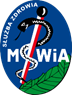 Ministerstwa Spraw Wewnętrznych i Administracji we Wrocławiuul. Ołbińska 32, 50 – 233 Wrocław Wrocław, dn. 30.05.2023r. Sygnatura postępowania: ZZ-ZP-2375 – 9/23            Dot.: postępowania prowadzonego w trybie podstawowym bez negocjacji „Wykonanie robót budowlanych na podstawie dokumentacji projektowej pn.: Nadbudowa łącznika dla Oddziału Anestezjologii i Intensywnej Terapii Samodzielnego Publicznego Zakładu Opieki Zdrowotnej MSWiA we Wrocławiu.” w ramach zadania inwestycyjnego pn.: „Nadbudowa budynku na potrzeby Oddziału Anestezjologii i Intensywnej Terapii w SP ZOZ MSWiA we Wrocławiu””- ETAP IIIWYJAŚNIENIA I MODYFIKACJA TREŚCI SWZDziałając na podstawie art. 284 ust.2 i oraz art. 286 ust.1  ustawy Prawo zamówień publicznych z dnia 11 września 2019r. (Dz. U. z 2022 poz. 1710 ze zm.), Samodzielny Publiczny Zakład Opieki Zdrowotnej Ministerstwa Spraw Wewnętrznych i Administracji we Wrocławiu zawiadamia, że wpłynął wniosek o wyjaśnienie treści specyfikacji warunków zamówienia dotyczący ww. postępowania:Pytanie nr 1proszę o wskazanie specyfikacji zastosowania wykładzin obiektowych PCV, czy Zamawiający może wskazać na konkretne parametry oraz czy mają być to wykładziny homogeniczne czy heterogeniczne?Odpowiedź na pytanie nr 1: Zamawiający wymaga aby wykładziny posiadały stosowne atesty dopuszczające do użytkowania w placówkach służby zdrowia oraz inne dokumenty wynikające z przepisów prawa. Zamawiający wymaga aby montowane wykładziny były homogeniczne o nie gorszych parametrach niż poniższe:Szczegółowe parametry techniczne oraz kolorystyczne zostaną ustalone zostaną w trakcie realizacjiPytanie nr 2w zakresie przygotowania oferty jest m.in dla drzwi istniejących przenoszonych, podlegających renowacji wykonać ich renowację, zamontować samozamykacz oraz podłączyć do systemu oddymiania klatki schodowej. Zatem czy drzwi te mają spełnić funkcję napowietrzania klatki schodowej a zatem powinny zostać doposażone w system wypychacza drzwi w celu napowietrzenia? Proszę o przekazanie wytycznych dla systemu SAP, jaka firma obsługuje sytem system oraz czy Zamawiający uzyskał opinię rzeczoznawcy ds. zabezpieczeń przeciwpożarowych w obszarze przebudowy całego obiektu, uwzględniając jego specyfikę oraz poszczególne elementy robót, w tym m.in te wskazane drzwi.
Odpowiedź na pytanie nr 2: Zamawiający posiada system SSP firmy Esser w szczególności:centrala sygnalizacji pożarowej FlexEs Controlcentrala sygnalizacji pożarowej 8000C/M (panel wyniesiony)Przedmiotowe drzwi mają pełnić funkcję drzwi napowietrzających. Projekt budowalny, którego zakres obejmował m. in. wskazane drzwi i projektowany system oddymiania klatki schodowej uzyskał pozytywną opinię rzeczoznawcy ds. zabezpieczeń przeciwpożarowych.Zgodnie z pkt. 3.1.2 projektu budowlanego należy uzgodnić z rzeczoznawcą ppoż. projekt systemu oddymiania.Pytanie nr 3W opisie do architektury odnajdujemy na stronie 42 zapis odnośnie wymagań dla windy osobowej. Proszę o wskazanie w którym pomieszczeniu Zamawiający przewiduje umieszczenie elementów technicznych niezbędnych dla jej funkcjonowania (siłownia windy). Czy winda ma być doposażona w elementy dla osób niedowidzących?Odpowiedź na pytanie nr 3: Zamawiający informuje, że umieszczenie elementów technicznych niezbędnych do ich funkcjonowania/pracy może być wykonane w dotychczasowych maszynowniach dźwigów. Zamawiający dopuszcza zmianę umieszczenia ww. elementów w innej lokalizacji (do ustalenia w trakcie realizacji). Zamawiający wymaga aby zamontowane nowe dźwigi były doposażone w elementy dla osób niedowidzących. Pytanie nr 4W jakim stopniu należy objąć renowację schodów istniejących drewnianych na na podkonstrukcji żeliwnej? W opisie jest, że należy elementy biegu schodów drewniane stopnie poddać renowacji, przykryć wykładziną? Proszę o uszczegółowienie zakresu renowacji stopni schodowych. Co inwestor ma na myśli, czy nastopnice wymagają kompletnej wymiany a następnie należy je pokryć wykładziną? Czy ta klatka schodowa podlegająca renowacji jest przeznaczona do ewakuacji ludzi? W przepisach technicznych jest mowa o tym, jakie muszą zostać spełnione warunki dla tego typy klatek schodowych ewakuacyjnych (wymiary, odporność ogniowa, etc). Czy Projektant uwzględnił te warunki w projekcie i czy inwestor uzyskał odstępstwo od warunków technicznych w tym zakresie?
Odpowiedź na pytanie nr 4: Zgodnie z pkt. 5.3 projektu wykonawczego branży architektonicznej, cz. VI projekt aranżacji wnętrz: Należy ujednolić wykładzinę na schodach. Istniejącą posadzkę zdementować, oczyścić konstrukcję oraz stopnie drewniane. W strefie korytarza oraz spoczników prze ułożeniem wykładziny, usunąć luźne fragmenty pokładu i uzupełnić podłoża. Elementy istniejące drewniane oczyścić i zabezpieczyć. Należy układać nową wykładzinę wg kolorystyki zgodnej z częścią rysunkową. Na noskach stosować listwy antypoślizgowe dedykowane do wykładzin. Wykładzinę należy montować w taki sposób, aby zniwelować noski. Z boku stopni i stopnic od strony duszy montować listwy systemowe, maskujące bok schodów, w kolorze czarnym.Dla budynku czerwonego wykonano w październiku 2019 r. ekspertyzę techniczna dotyczącą stanu ochrony pożarowej (autorzy: mgr inż.. Leszek Chimowicz, inż. Józef Chamielec). Na jej podstawie uzyskano odstępstwa od niespełnionych warunków technicznych – postanowienia nr WZ.5595.399.5.2019 i WZ.5595.399.7.2019 Dolnośląskiego Komendanta Wojewódzkiej PSP we Wrocławiu z dnia 19.12.2019r. Pytanie nr 5Wnoszę w imieniu oferenta, aby ze względu na specyfikę obiektu, szeroki zakres prac, w tym renowacyjnych, instalacyjnych i rozbiórkowych podzielonych jeszcze na etapy, wyrazić zgodę na przesunięcie terminu złożenia oferty w tym etapie na dzień 
07.06.2023 r.Odpowiedź na pytanie nr 5: Zamawiający w dniu 29.05.2023r. zmienił termin złożenia oferty na dzień 02.06.2023r.Pytanie nr 6Wnoszę w imieniu oferenta o obniżenie warunku udziału w przetargu - warunku udziału w postępowaniu (pkt. 5.5 ppkt. 4a) SWZ) , w taki sposób, aby oferent wykazał się nie 3 a 2 obiektami w zakresie których wykonał roboty budowlane polegające na budowie, przebudowie, modernizacji lub remoncie w obiekcie wpisanym do rejestru zabytków o wartości nie mniejszej niż 850 tyś. brutto w okresie ostatnich 5 lat
Odpowiedź na pytanie nr 6: Zamawiający wyraża zgodę na zmianę warunków udziału w postępowaniu w zakresie wykazania zdolności technicznej lub zawodowej. Pkt. 5.5 podpunkt 4) otrzymuje nową, następującą treść:,,4) zdolności technicznej lub zawodowej:a) wykażą się doświadczeniem w okresie ostatnich 5 lat przed upływem terminu składania ofert, a jeżeli okres prowadzenia działalności jest krótszy – w tym okresie, w wykonaniu minimum 2 robót budowlanych polegających na budowie, przebudowie, modernizacji lub remoncie w obiekcie wpisanym do rejestru zabytków, o wartości nie mniejszej niż 850.000,00 PLN brutto (słownie:  osiemset pięćdziesiąt tysięcy złotych 00/100) każda.”Stosowna zmiana ogłoszenia nr 2023/BZP 00193324/01 opublikowana w Biuletynie Zamówień Publicznych w załączeniu.Pytanie nr 7W czasie wizji technicznej na obiekcie ustalone zostały zakresy zgodne z OPZ, które nie znalazły się przesłanym przez Inwestora przedmiarze. Dotyczy to instalacji gazów medycznych znajdujących się na ścianie przeznaczonej do rozbiórki. Prosimy o wyjaśnienie rozbieżności.Odpowiedź na pytanie nr 7: Zamawiający informuje, że w składanej ofercie wykonawca powinien uwzględnić wartość na poziomie 9 600,00  netto za demontaż i unieczynnienie  punktów poboru gazów medycznych i próżni znajdujących się na ścianie przeznaczonej do częściowej rozbiórki w celu wykonania otworu drzwiowego oraz przesuniecie punktów poboru gazów medycznych i próżni znajdujących się na ścianie działowej, która będzie przesunięta.Pytanie nr 8W przesłanym przedmiarze w pozycji 129 d.1.6.4. wykazane zostały witryny aluminiowe w ilościach niezgodnych z zestawieniem ślusarki (rys. Z-502). W przedmiarze znajduje się po jednym komplecie witryny W7A i W7B, natomiast w zestawieniu po dwa komplety. Proszę o wyjaśnienie rozbieżności.
Odpowiedź na pytanie nr 8: Zamawiający informuje, że w ofercie należy przyjąć po dwa komplety witryn W7A i W7B, zgodnie z zestawieniem i rzutami projektu.PARAMETR TECHNICZNY WARTOŚĆ PARAMETRUKlasa użytkowa Klasa komercyjna 34 Klasa przemysłowa 43 Typ wykładziny Homogeniczna wykładzina winylowa Typ IGrubość całkowita 2,00 mm Grubość warstwy użytkowej 2,00 mm Waga całkowita 2 800 g/m² Zabezpieczenie powierzchni PUR Reakcja na ogień Bfl-s1 ≥ 8 kW/m²Właściwości antystatyczne < 2 kV Przewodzenie cieplne 0,01 m² K/W Antypoślizgowość ≥ 0,3 R9 Oddziaływanie kółek krzeseł Brak uszkodzeń Odporność na światło ≥ 7Odporność chemiczna Dobra Ocena działania mikroorganizmów Nie sprzyja wzrostowi Test pomieszczenia sterylnego Klasa A Ogrzewanie podłogowe Spełnia wymagania – maks. 27°C Wgniecenie resztkoweWartość wymagana: ≤ 0,10 mmŚrednia wartość zmierzona: 0,03 mm